PRESSEMITTEILUNG                         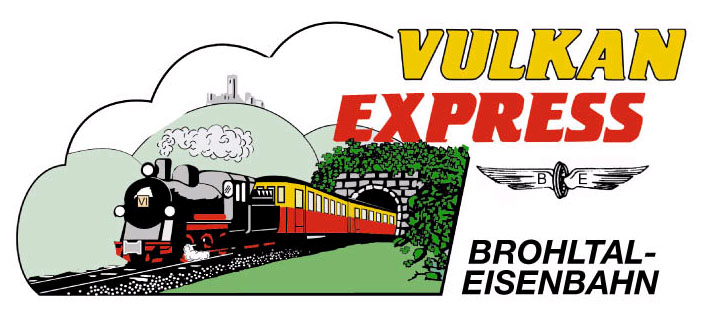 Brohl-Lützing, 11.05.2016Zusätzlicher Dampflokeinsatz: Lok „11sm“ auch am 27. Mai im EinsatzNeben den regulär geplanten „Dampflok-Wochenenden“, setzt die Brohltalbahn auch am Freitag, den 27. Mai die Dampflok „11sm“ ein. Direkt vor dem planmäßigen Dampflokeinsatz am Wochenende 28./29. Mai wird der Fahrplan um einen weiteren Dampftag ergänzt: am Brückentag des Fronleichnams-Wochenendes (27. Mai) verkehrt der planmäßige „Vulkan-Expreß“ auf der Teilstrecke von Brohl bis Oberzissen ebenfalls mit der Dampflok. Der von den Brohler Rheinanlagen kommende Zug (dort besteht an diesem Tag Schiffsanschluss von Bonn, Königswinter und Linz) startet um 13:30 Uhr vom Brohltalbahnhof in Brohl-Lützing in Richtung Engeln. Bis nach Oberzissen wird die Dampflok „11sm“ den Zug führen, bevor für die Fahrt auf der folgenden Steilstrecke nach Engeln die Dieselloks vorgespannt werden. Die Rückfahrt ab Engeln ist für 15:30 Uhr eingeplant, die Fahrt führt wieder zurück bis in die Brohler Rheinanlagen, wo das Schiff „MS Beethoven“ wieder zur Fahrt nach Bonn bereitsteht.Für die Anreise nach Brohl wird das Schiffskombinationsangebot der Bonner Personenschifffahrt oder alternativ die stündlich zwischen Köln und Koblenz verkehrende Mittelrheinbahn (RB 26) mit den attraktiven Fahrscheinangeboten der Verkehrsverbünde VRM und VRS empfohlen. Die Parkplätze in Brohl sind begrenzt.Weitere Informationen und Buchungen unter www.vulkan-express.de, buero@vulkan-express.de und Tel. 02636-80303. Interessengemeinschaft Brohltal-Schmalspureisenbahn e.V.Kapellenstraße 1256651 NiederzissenTelefon 02636-80303  Telefax 02636-80146E-Mail: buero@vulkan-express.dewww.vulkan-express.deFacebook: “Brohltalbahn / Vulkan-Expreß”